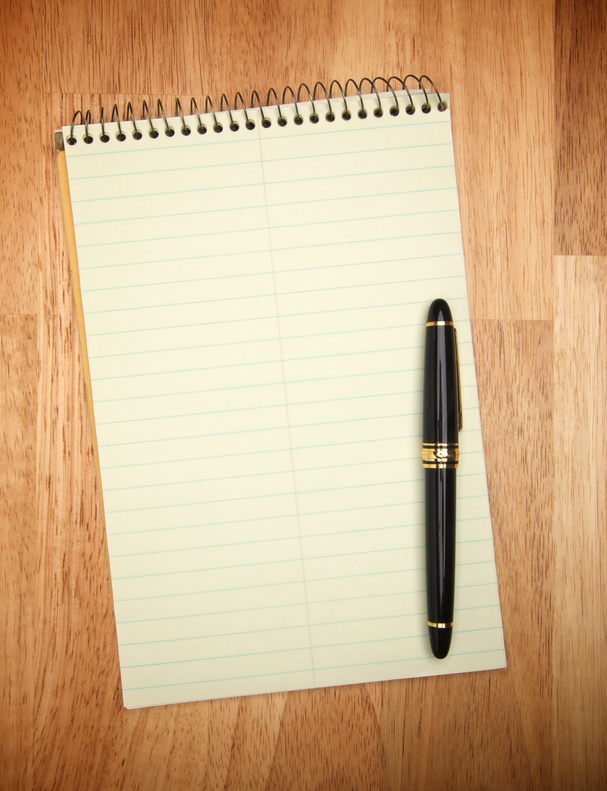 大師講座—十二年國民基本教育主講人：詹  盛  如老師（中正大學教育學研究所副教授）